Ontario Yersiniosis Investigation Tool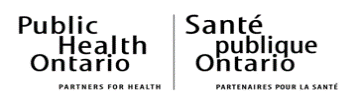 If you have any comments or feedback regarding this Investigation Tool, please email us at ezvbd@oahpp.ca. Legendfor interview with case        ♦ System-Mandatory     Required               Personal Health InformationCover Sheet                                                                                          Note that this page can be autogenerated in iPHISCover Sheet                                                                                          Note that this page can be autogenerated in iPHISCover Sheet                                                                                          Note that this page can be autogenerated in iPHISDate Printed:  Bring Forward Date:  iPHIS Client ID #: 	♦ Gender: ______________ ♦ Age: ________________________♦ Investigator: 	♦ DOB: __________________________________________♦ Branch Office: 	Address: ______________________________________________♦ Reported Date: Diagnosing Health Unit: 	Tel. 1:  ________________________________________________♦ Disease: YERSINIOSIS 	Type:  Home     Mobile     Work     ♦ Is this an outbreak associated case?	            Other, please specify: _____________________________  Yes, OB #  No, link to OB # 0000-2005-054 in iPHISIs the client in a high-risk occupation/ environment?    Yes, specify:                                               No        ♦ Client Name: Alias:         ♦ Client Name: Alias: Date Printed:  Bring Forward Date:  iPHIS Client ID #: 	♦ Gender: ______________ ♦ Age: ________________________♦ Investigator: 	♦ DOB: __________________________________________♦ Branch Office: 	Address: ______________________________________________♦ Reported Date: Diagnosing Health Unit: 	Tel. 1:  ________________________________________________♦ Disease: YERSINIOSIS 	Type:  Home     Mobile     Work     ♦ Is this an outbreak associated case?	            Other, please specify: _____________________________  Yes, OB #  No, link to OB # 0000-2005-054 in iPHISIs the client in a high-risk occupation/ environment?    Yes, specify:                                               No     ♦ Gender:          ♦ Age: Date Printed:  Bring Forward Date:  iPHIS Client ID #: 	♦ Gender: ______________ ♦ Age: ________________________♦ Investigator: 	♦ DOB: __________________________________________♦ Branch Office: 	Address: ______________________________________________♦ Reported Date: Diagnosing Health Unit: 	Tel. 1:  ________________________________________________♦ Disease: YERSINIOSIS 	Type:  Home     Mobile     Work     ♦ Is this an outbreak associated case?	            Other, please specify: _____________________________  Yes, OB #  No, link to OB # 0000-2005-054 in iPHISIs the client in a high-risk occupation/ environment?    Yes, specify:                                               No     ♦ DOB:          Address:          Tel. 1: Type:     Home     Mobile     Work              Tel. 2: Type:     Home     Mobile     Work              Email 1:          Email 2:      ♦ DOB:          Address:          Tel. 1: Type:     Home     Mobile     Work              Tel. 2: Type:     Home     Mobile     Work              Email 1:          Email 2: Is the client homeless?      Yes       No       New Address: ♦ Language: Translation required?     Yes       NoProxy respondent       Name:   Parent/Guardian    Spouse/Partner     Other ♦ Physician’s Name: ♦ Role:      Attending Physician      Family Physician                   Specialist                         Walk-In Physician                   Other                               UnknownOPTIONALAdditional Physician’s Name: Address:  Tel:  Fax: Role: ♦ Physician’s Name: ♦ Role:      Attending Physician      Family Physician                   Specialist                         Walk-In Physician                   Other                               UnknownOPTIONALAdditional Physician’s Name: Address:  Tel:  Fax: Role: Verification of Client’s Identity & Notice of CollectionClient’s identity verified?     Yes, specify:    DOB       Postal Code       Physician                                                         No       Notice of CollectionPlease consult with local privacy and legal counsel about PHU-specific Notice of Collection requirements under PHIPA s. 16. Insert Notice of Collection, as necessary.Record of FileRecord of FileRecord of FileRecord of FileRecord of FileRecord of File♦ Responsible Health UnitDate♦ Investigator’s NameInvestigator’s SignatureInvestigator’s InitialsDesignationInvestigation Start Date PHI     PHN Other Assignment Date PHI     PHN Other Call Log Details Call Log Details Call Log Details Call Log Details Call Log Details Call Log Details Call Log Details Call Log Details DateStart TimeType of CallCall To/FromCall To/FromOutcome(contact made, v/m, text, email, no answer, etc.)Investigator’s initialsCall 1 Outgoing IncomingCall 2 Outgoing IncomingCall 3 Outgoing IncomingCall 4 Outgoing IncomingCall 5 Outgoing IncomingCall 6 Outgoing IncomingDate letter sent:  Date letter sent:  Date letter sent:  Date letter sent:  Date letter sent:  Date letter sent:  Date letter sent:  Date letter sent:  Case DetailsCase DetailsCase DetailsCase DetailsCase DetailsCase DetailsCase DetailsCase DetailsCase DetailsCase DetailsCase DetailsCase DetailsCase DetailsCase DetailsCase DetailsCase DetailsCase DetailsCase DetailsCase Details♦ Aetiologic Agent♦ Aetiologic AgentSubtypeSubtypeFurther DifferentiationFurther DifferentiationFurther Differentiation♦ Classification♦ Classification Confirmed   Probable  Does Not Meet Definition                          Confirmed   Probable  Does Not Meet Definition                          Confirmed   Probable  Does Not Meet Definition                          Confirmed   Probable  Does Not Meet Definition                          Confirmed   Probable  Does Not Meet Definition                          Confirmed   Probable  Does Not Meet Definition                          Confirmed   Probable  Does Not Meet Definition                          Confirmed   Probable  Does Not Meet Definition                          Confirmed   Probable  Does Not Meet Definition                          Confirmed   Probable  Does Not Meet Definition                          Confirmed   Probable  Does Not Meet Definition                          Confirmed   Probable  Does Not Meet Definition                         ♦ Classification Date ♦ Classification Date ♦ Classification Date ♦ Outbreak Case Classification♦ Outbreak Case Classification Confirmed   Probable  Does Not Meet Definition                          Confirmed   Probable  Does Not Meet Definition                          Confirmed   Probable  Does Not Meet Definition                          Confirmed   Probable  Does Not Meet Definition                          Confirmed   Probable  Does Not Meet Definition                          Confirmed   Probable  Does Not Meet Definition                          Confirmed   Probable  Does Not Meet Definition                          Confirmed   Probable  Does Not Meet Definition                          Confirmed   Probable  Does Not Meet Definition                          Confirmed   Probable  Does Not Meet Definition                          Confirmed   Probable  Does Not Meet Definition                          Confirmed   Probable  Does Not Meet Definition                         ♦ Outbreak Classification Date♦ Outbreak Classification Date♦ Outbreak Classification Date♦ Disposition♦ Disposition Complete                    Closed- Duplicate-Do Not Use       Entered In Error                      Lost to Follow Up       Does Not Meet Definition     Untraceable                                        Complete                    Closed- Duplicate-Do Not Use       Entered In Error                      Lost to Follow Up       Does Not Meet Definition     Untraceable                                        Complete                    Closed- Duplicate-Do Not Use       Entered In Error                      Lost to Follow Up       Does Not Meet Definition     Untraceable                                        Complete                    Closed- Duplicate-Do Not Use       Entered In Error                      Lost to Follow Up       Does Not Meet Definition     Untraceable                                        Complete                    Closed- Duplicate-Do Not Use       Entered In Error                      Lost to Follow Up       Does Not Meet Definition     Untraceable                                        Complete                    Closed- Duplicate-Do Not Use       Entered In Error                      Lost to Follow Up       Does Not Meet Definition     Untraceable                                        Complete                    Closed- Duplicate-Do Not Use       Entered In Error                      Lost to Follow Up       Does Not Meet Definition     Untraceable                                        Complete                    Closed- Duplicate-Do Not Use       Entered In Error                      Lost to Follow Up       Does Not Meet Definition     Untraceable                                        Complete                    Closed- Duplicate-Do Not Use       Entered In Error                      Lost to Follow Up       Does Not Meet Definition     Untraceable                                        Complete                    Closed- Duplicate-Do Not Use       Entered In Error                      Lost to Follow Up       Does Not Meet Definition     Untraceable                                        Complete                    Closed- Duplicate-Do Not Use       Entered In Error                      Lost to Follow Up       Does Not Meet Definition     Untraceable                                        Complete                    Closed- Duplicate-Do Not Use       Entered In Error                      Lost to Follow Up       Does Not Meet Definition     Untraceable                                       ♦ Disposition Date ♦ Disposition Date ♦ Disposition Date ♦ Status♦ Status Closed                                                            Closed                                                            Closed                                                            Closed                                                            Closed                                                            Closed                                                            Closed                                                            Closed                                                           ♦ Status Date♦ Status Date♦ Status Date♦ Status♦ Status Open (re-opened)                 Open (re-opened)                 Open (re-opened)                 Open (re-opened)                 Open (re-opened)                 Open (re-opened)                 Open (re-opened)                 Open (re-opened)                ♦ Status Date♦ Status Date♦ Status Date♦ Status♦ Status Closed                                                           Closed                                                           Closed                                                           Closed                                                           Closed                                                           Closed                                                           Closed                                                           Closed                                                          ♦ Status Date♦ Status Date♦ Status Date♦ Priority♦ Priority High High High High High Medium                       Low Medium                       Low Medium                       Low Medium                       Low Medium                       Low Medium                       Low                           (At health unit’s discretion)                           (At health unit’s discretion)                           (At health unit’s discretion)                           (At health unit’s discretion)                           (At health unit’s discretion)                           (At health unit’s discretion)SymptomsSymptomsSymptomsSymptomsSymptomsSymptomsSymptomsSymptomsSymptomsSymptomsSymptomsSymptomsSymptomsSymptomsSymptomsSymptomsSymptomsSymptomsIncubation period is probably 3-7 days, generally less than 11 days.Communicability: Fecal shedding occurs as long as symptoms persist, usually 2-3 weeks; if untreated, persons may shed for 2-3 months. Prolonged asymptomatic carriage has been reported. Secondary transmission appears rare.Incubation period is probably 3-7 days, generally less than 11 days.Communicability: Fecal shedding occurs as long as symptoms persist, usually 2-3 weeks; if untreated, persons may shed for 2-3 months. Prolonged asymptomatic carriage has been reported. Secondary transmission appears rare.Incubation period is probably 3-7 days, generally less than 11 days.Communicability: Fecal shedding occurs as long as symptoms persist, usually 2-3 weeks; if untreated, persons may shed for 2-3 months. Prolonged asymptomatic carriage has been reported. Secondary transmission appears rare.Incubation period is probably 3-7 days, generally less than 11 days.Communicability: Fecal shedding occurs as long as symptoms persist, usually 2-3 weeks; if untreated, persons may shed for 2-3 months. Prolonged asymptomatic carriage has been reported. Secondary transmission appears rare.Incubation period is probably 3-7 days, generally less than 11 days.Communicability: Fecal shedding occurs as long as symptoms persist, usually 2-3 weeks; if untreated, persons may shed for 2-3 months. Prolonged asymptomatic carriage has been reported. Secondary transmission appears rare.Incubation period is probably 3-7 days, generally less than 11 days.Communicability: Fecal shedding occurs as long as symptoms persist, usually 2-3 weeks; if untreated, persons may shed for 2-3 months. Prolonged asymptomatic carriage has been reported. Secondary transmission appears rare.Incubation period is probably 3-7 days, generally less than 11 days.Communicability: Fecal shedding occurs as long as symptoms persist, usually 2-3 weeks; if untreated, persons may shed for 2-3 months. Prolonged asymptomatic carriage has been reported. Secondary transmission appears rare.Incubation period is probably 3-7 days, generally less than 11 days.Communicability: Fecal shedding occurs as long as symptoms persist, usually 2-3 weeks; if untreated, persons may shed for 2-3 months. Prolonged asymptomatic carriage has been reported. Secondary transmission appears rare.Incubation period is probably 3-7 days, generally less than 11 days.Communicability: Fecal shedding occurs as long as symptoms persist, usually 2-3 weeks; if untreated, persons may shed for 2-3 months. Prolonged asymptomatic carriage has been reported. Secondary transmission appears rare.Incubation period is probably 3-7 days, generally less than 11 days.Communicability: Fecal shedding occurs as long as symptoms persist, usually 2-3 weeks; if untreated, persons may shed for 2-3 months. Prolonged asymptomatic carriage has been reported. Secondary transmission appears rare.Incubation period is probably 3-7 days, generally less than 11 days.Communicability: Fecal shedding occurs as long as symptoms persist, usually 2-3 weeks; if untreated, persons may shed for 2-3 months. Prolonged asymptomatic carriage has been reported. Secondary transmission appears rare.Incubation period is probably 3-7 days, generally less than 11 days.Communicability: Fecal shedding occurs as long as symptoms persist, usually 2-3 weeks; if untreated, persons may shed for 2-3 months. Prolonged asymptomatic carriage has been reported. Secondary transmission appears rare.Incubation period is probably 3-7 days, generally less than 11 days.Communicability: Fecal shedding occurs as long as symptoms persist, usually 2-3 weeks; if untreated, persons may shed for 2-3 months. Prolonged asymptomatic carriage has been reported. Secondary transmission appears rare.Incubation period is probably 3-7 days, generally less than 11 days.Communicability: Fecal shedding occurs as long as symptoms persist, usually 2-3 weeks; if untreated, persons may shed for 2-3 months. Prolonged asymptomatic carriage has been reported. Secondary transmission appears rare.Incubation period is probably 3-7 days, generally less than 11 days.Communicability: Fecal shedding occurs as long as symptoms persist, usually 2-3 weeks; if untreated, persons may shed for 2-3 months. Prolonged asymptomatic carriage has been reported. Secondary transmission appears rare.Incubation period is probably 3-7 days, generally less than 11 days.Communicability: Fecal shedding occurs as long as symptoms persist, usually 2-3 weeks; if untreated, persons may shed for 2-3 months. Prolonged asymptomatic carriage has been reported. Secondary transmission appears rare.Incubation period is probably 3-7 days, generally less than 11 days.Communicability: Fecal shedding occurs as long as symptoms persist, usually 2-3 weeks; if untreated, persons may shed for 2-3 months. Prolonged asymptomatic carriage has been reported. Secondary transmission appears rare.Incubation period is probably 3-7 days, generally less than 11 days.Communicability: Fecal shedding occurs as long as symptoms persist, usually 2-3 weeks; if untreated, persons may shed for 2-3 months. Prolonged asymptomatic carriage has been reported. Secondary transmission appears rare.Specimen collection date:  Specimen collection date:  Specimen collection date:  Specimen collection date:  Specimen collection date:  Specimen collection date:  Specimen collection date:  Specimen collection date:  Specimen collection date:  Specimen collection date:  Specimen collection date:  Specimen collection date:  Specimen collection date:  Specimen collection date:  Specimen collection date:  Specimen collection date:  Specimen collection date:  Specimen collection date:  ♦ SymptomEnsure that symptoms in bold font are asked♦ Response ♦ Response ♦ Response ♦ Response ♦ Response ♦ Response ♦ Response ♦ Response  Use as Onset(choose one) Use as Onset(choose one) Use as Onset(choose one) Onset DateYYYY-MM-DD Onset DateYYYY-MM-DD Onset DateYYYY-MM-DDOnset Time24-HR ClockHH:MM(discretionary) Recovery DateYYYY-MM-DD(one date is sufficient) Recovery DateYYYY-MM-DD(one date is sufficient)♦ SymptomEnsure that symptoms in bold font are askedYesYesNoDon’t KnowNot AskedNot AskedNot AskedRefused Use as Onset(choose one) Use as Onset(choose one) Use as Onset(choose one) Onset DateYYYY-MM-DD Onset DateYYYY-MM-DD Onset DateYYYY-MM-DDOnset Time24-HR ClockHH:MM(discretionary) Recovery DateYYYY-MM-DD(one date is sufficient) Recovery DateYYYY-MM-DD(one date is sufficient)AsymptomaticEnter zero (0) for the duration days. DO NOT enter an Onset Date and DO NOT check the ‘Use as Onset’ boxEnter zero (0) for the duration days. DO NOT enter an Onset Date and DO NOT check the ‘Use as Onset’ boxEnter zero (0) for the duration days. DO NOT enter an Onset Date and DO NOT check the ‘Use as Onset’ boxEnter zero (0) for the duration days. DO NOT enter an Onset Date and DO NOT check the ‘Use as Onset’ boxEnter zero (0) for the duration days. DO NOT enter an Onset Date and DO NOT check the ‘Use as Onset’ boxEnter zero (0) for the duration days. DO NOT enter an Onset Date and DO NOT check the ‘Use as Onset’ boxEnter zero (0) for the duration days. DO NOT enter an Onset Date and DO NOT check the ‘Use as Onset’ boxEnter zero (0) for the duration days. DO NOT enter an Onset Date and DO NOT check the ‘Use as Onset’ boxEnter zero (0) for the duration days. DO NOT enter an Onset Date and DO NOT check the ‘Use as Onset’ boxEnter zero (0) for the duration days. DO NOT enter an Onset Date and DO NOT check the ‘Use as Onset’ boxEnter zero (0) for the duration days. DO NOT enter an Onset Date and DO NOT check the ‘Use as Onset’ boxEnter zero (0) for the duration days. DO NOT enter an Onset Date and DO NOT check the ‘Use as Onset’ boxEnter zero (0) for the duration days. DO NOT enter an Onset Date and DO NOT check the ‘Use as Onset’ boxEnter zero (0) for the duration days. DO NOT enter an Onset Date and DO NOT check the ‘Use as Onset’ boxAbdominal PainAppendicitis-like symptoms (e.g., fever, nausea, constipation, vomiting, sore abdomen)Bloody Diarrhea DiarrheaFever Other, specifyNote: This list is not comprehensive. There are additional symptoms listed in iPHIS.Note: This list is not comprehensive. There are additional symptoms listed in iPHIS.Note: This list is not comprehensive. There are additional symptoms listed in iPHIS.Note: This list is not comprehensive. There are additional symptoms listed in iPHIS.Note: This list is not comprehensive. There are additional symptoms listed in iPHIS.Note: This list is not comprehensive. There are additional symptoms listed in iPHIS.Note: This list is not comprehensive. There are additional symptoms listed in iPHIS.Note: This list is not comprehensive. There are additional symptoms listed in iPHIS.Note: This list is not comprehensive. There are additional symptoms listed in iPHIS.Note: This list is not comprehensive. There are additional symptoms listed in iPHIS.Note: This list is not comprehensive. There are additional symptoms listed in iPHIS.Note: This list is not comprehensive. There are additional symptoms listed in iPHIS.Note: This list is not comprehensive. There are additional symptoms listed in iPHIS.Note: This list is not comprehensive. There are additional symptoms listed in iPHIS.Note: This list is not comprehensive. There are additional symptoms listed in iPHIS.Note: This list is not comprehensive. There are additional symptoms listed in iPHIS.Note: This list is not comprehensive. There are additional symptoms listed in iPHIS.Note: This list is not comprehensive. There are additional symptoms listed in iPHIS.Note: This list is not comprehensive. There are additional symptoms listed in iPHIS.Note: This list is not comprehensive. There are additional symptoms listed in iPHIS.♦ Complications  None     Other      Post-infectious arthritis       Septicemia          Systemic infection       UnknownIncubation Period                       - 11 days                                         - 3 days                                                          Onset                Medical Risk Factors Response Response Response ResponseDetailsiPHIS character limit: 50Medical Risk FactorsYesNoUnknownNot askedDetailsiPHIS character limit: 50 Immunocompromised (specify) (e.g., by medication or by disease such as cancer, diabetes, etc.)  Other (specify)(e.g., use of antacid, surgery, etc.) Unknown→ For iPHIS data entry – check Yes for Unknown if all other Medical Risk Factors are No or Unknown.→ For iPHIS data entry – check Yes for Unknown if all other Medical Risk Factors are No or Unknown.→ For iPHIS data entry – check Yes for Unknown if all other Medical Risk Factors are No or Unknown.Hospitalization & Treatment                                                                     Mandatory in iPHIS only if admitted to hospitalHospitalization & Treatment                                                                     Mandatory in iPHIS only if admitted to hospitalHospitalization & Treatment                                                                     Mandatory in iPHIS only if admitted to hospitalDid you go to an emergency room?         Yes     No          If yes, Name of hospital:  Date(s):  ♦ Were you admitted to hospital as a result of your illness (not including stay in the emergency room)? Yes    No                            Don’t recall    If yes, Name of hospital:                             ♦ Date of admission:     Date of discharge:    Unknown discharge date→ For iPHIS data entry – if the case is hospitalized enter information under Interventions. → For iPHIS data entry – if the case is hospitalized enter information under Interventions. → For iPHIS data entry – if the case is hospitalized enter information under Interventions. Were you prescribed antibiotics or medication for your illness?   Yes    No Don’t recall   If yes, Medication:                        Start date:                             End date:                              Route of administration:               Dosage:                Did you take over-the-counter medication?    Yes    No Don’t recall   Treatment information can be entered in iPHIS under Cases > Case > Rx/Treatments>Treatment as per current iPHIS User GuideTreatment information can be entered in iPHIS under Cases > Case > Rx/Treatments>Treatment as per current iPHIS User GuideTreatment information can be entered in iPHIS under Cases > Case > Rx/Treatments>Treatment as per current iPHIS User GuideDate of Onset, Age and Sex       Complete this section if submission of pages 5-6 and 11-13 to Public Health Ontario is requiredDate of Onset, Age and Sex       Complete this section if submission of pages 5-6 and 11-13 to Public Health Ontario is requiredDate of Onset, Age and Sex       Complete this section if submission of pages 5-6 and 11-13 to Public Health Ontario is requiredDate of Onset, Age and Sex       Complete this section if submission of pages 5-6 and 11-13 to Public Health Ontario is requiredDate of Onset, Age and Sex       Complete this section if submission of pages 5-6 and 11-13 to Public Health Ontario is requiredDate of Onset, Age and Sex       Complete this section if submission of pages 5-6 and 11-13 to Public Health Ontario is requiredDate of Onset:Age:Gender:Preliminary Questions ResponseResponseResponseDetailsPreliminary Questions YesNoUnsureDetailsDo you have any idea how you became sick?Were you on any specific diet(s) in the 3-11 days prior to the onset of your illness (e.g., vegetarian, vegan, gluten-free, kosher, halal, etc.)?Did you attend any special functions such as weddings, parties, showers, family gatherings or group meals in the 3-11 days prior to the onset of your illness?Behavioural Social Risk Factors in the 3-11 days prior to onset of illnessTravelBehavioural Social Risk Factors in the 3-11 days prior to onset of illnessTravel Response Response Response ResponseDetailsiPHIS character limit: 50.Behavioural Social Risk Factors in the 3-11 days prior to onset of illnessTravelBehavioural Social Risk Factors in the 3-11 days prior to onset of illnessTravelYesNoUnknownNot askedDetailsiPHIS character limit: 50. Travel outside province in the last 3-11 days prior to illness (specify) Travel outside province in the last 3-11 days prior to illness (specify)Within Canada  From:        To:  Where:  Outside of Canada  From:        To:  Where:  Hotel/Resort:  Attention! If the case travelled during the entire incubation period, you can skip the remainder of the behavioural social risk factor section and go to the High Risk Occupation/High Risk Environment section on page 7.  If the case travelled for part of their incubation period, please collect information for the behavioural social risk factors acquired in Canada.Attention! If the case travelled during the entire incubation period, you can skip the remainder of the behavioural social risk factor section and go to the High Risk Occupation/High Risk Environment section on page 7.  If the case travelled for part of their incubation period, please collect information for the behavioural social risk factors acquired in Canada.Attention! If the case travelled during the entire incubation period, you can skip the remainder of the behavioural social risk factor section and go to the High Risk Occupation/High Risk Environment section on page 7.  If the case travelled for part of their incubation period, please collect information for the behavioural social risk factors acquired in Canada.Attention! If the case travelled during the entire incubation period, you can skip the remainder of the behavioural social risk factor section and go to the High Risk Occupation/High Risk Environment section on page 7.  If the case travelled for part of their incubation period, please collect information for the behavioural social risk factors acquired in Canada.Attention! If the case travelled during the entire incubation period, you can skip the remainder of the behavioural social risk factor section and go to the High Risk Occupation/High Risk Environment section on page 7.  If the case travelled for part of their incubation period, please collect information for the behavioural social risk factors acquired in Canada.Attention! If the case travelled during the entire incubation period, you can skip the remainder of the behavioural social risk factor section and go to the High Risk Occupation/High Risk Environment section on page 7.  If the case travelled for part of their incubation period, please collect information for the behavioural social risk factors acquired in Canada.Behavioural Social Risk Factors in the 3-11 days prior to onset of illnessFoodborneBehavioural Social Risk Factors in the 3-11 days prior to onset of illnessFoodborne Response Response Response ResponseDetails(e.g., Brand name, purchase/consumption location, product details, date of exposure)iPHIS character limit: 50.Behavioural Social Risk Factors in the 3-11 days prior to onset of illnessFoodborneBehavioural Social Risk Factors in the 3-11 days prior to onset of illnessFoodborneYesNoUnknownNot askedDetails(e.g., Brand name, purchase/consumption location, product details, date of exposure)iPHIS character limit: 50. Consumption of pork Consumption of porkPig intestines (i.e., chitterlings) Consumption of pasteurized milk or milk products Consumption of pasteurized milk or milk products Consumption of raw/unpasteurized milk or milk products (specify location of purchase) Consumption of raw/unpasteurized milk or milk products (specify location of purchase) Consumption of ready-to-eat, pre-washed, or pre-made saladsE.g., pre-washed leafy greens in bags or packages; lettuce or leafy greens salad kits with toppings and dressing; ready-to-eat salads sold at the grocery store deli counter or fast food restaurant  Consumption of ready-to-eat, pre-washed, or pre-made saladsE.g., pre-washed leafy greens in bags or packages; lettuce or leafy greens salad kits with toppings and dressing; ready-to-eat salads sold at the grocery store deli counter or fast food restaurant  Consumption of raw vegetables (specify) (e.g., carrots, lettuce, cabbage)  Consumption of raw vegetables (specify) (e.g., carrots, lettuce, cabbage) ZoonoticZoonoticZoonoticZoonoticZoonoticZoonotic Contact with animals, e.g., pets, farm animals or (petting) zooOther Modes of Transmission Other Modes of Transmission Other Modes of Transmission Other Modes of Transmission Other Modes of Transmission Other Modes of Transmission  Close contact with case Poor hand hygiene Other (specify) for all modes of transmission Unknown → For iPHIS data entry – check Yes for Unknown if all other Behavioural Risk Factors are No or Unknown.→ For iPHIS data entry – check Yes for Unknown if all other Behavioural Risk Factors are No or Unknown.→ For iPHIS data entry – check Yes for Unknown if all other Behavioural Risk Factors are No or Unknown.♦ Create ExposuresIdentify Exposures to be entered in iPHIS. → For iPHIS data entry – record details of exposure(s) in iPHIS Case Exposure Form as required. ♦ Create ExposuresIdentify Exposures to be entered in iPHIS. → For iPHIS data entry – record details of exposure(s) in iPHIS Case Exposure Form as required. ♦ Create ExposuresIdentify Exposures to be entered in iPHIS. → For iPHIS data entry – record details of exposure(s) in iPHIS Case Exposure Form as required. ♦ Create ExposuresIdentify Exposures to be entered in iPHIS. → For iPHIS data entry – record details of exposure(s) in iPHIS Case Exposure Form as required. ♦ Create ExposuresIdentify Exposures to be entered in iPHIS. → For iPHIS data entry – record details of exposure(s) in iPHIS Case Exposure Form as required. ♦ Create ExposuresIdentify Exposures to be entered in iPHIS. → For iPHIS data entry – record details of exposure(s) in iPHIS Case Exposure Form as required. Premises ReferralPremises ReferralPremises ReferralHas a food premises been identified as a possible source?   Yes  No    If yes, refer premises to the Food Safety Program and create an exposure as appropriate.High Risk Occupation/High Risk EnvironmentHigh Risk Occupation/High Risk EnvironmentHigh Risk Occupation/High Risk EnvironmentHigh Risk Occupation/High Risk EnvironmentAre you/ your child in a high risk occupation or high risk environment (including paid and unpaid/volunteer position)?   Yes        No     Child care/kindergarten staff or attendees       Food handler  Health care provider      Other (specify) Occupation:   Child care/kindergarten staff or attendees       Food handler  Health care provider      Other (specify) Occupation:  Name of Child care/Kindergarten/EmployerChild care/Kindergarten/Employer Contact Information (name, phone number, etc.)AddressAre you/your child still experiencing diarrhea? Yes        No    Last day case attended child care/kindergarten/work:Exclusion required from child care/kindergarten/work?      Yes            No                                         Case/Parent/Guardian advised that public health unit will contact child care/ kindergarten/work?   Yes   No         Could we have your permission to release your/your child’s diagnosis to child care/kindergarten/work?                                            Yes                 No          Yes                 No          Yes                 No         Refer to the current Infectious Diseases Protocol, Yersiniosis chapter, Appendix A, Management of Cases section for exclusion pertaining to day care staff and attendees, food handlers, and health care providers. → For iPHIS data entry – if the case is excluded from work or child care/kindergarten, enter information under Interventions. Refer to the current Infectious Diseases Protocol, Yersiniosis chapter, Appendix A, Management of Cases section for exclusion pertaining to day care staff and attendees, food handlers, and health care providers. → For iPHIS data entry – if the case is excluded from work or child care/kindergarten, enter information under Interventions. Refer to the current Infectious Diseases Protocol, Yersiniosis chapter, Appendix A, Management of Cases section for exclusion pertaining to day care staff and attendees, food handlers, and health care providers. → For iPHIS data entry – if the case is excluded from work or child care/kindergarten, enter information under Interventions. Refer to the current Infectious Diseases Protocol, Yersiniosis chapter, Appendix A, Management of Cases section for exclusion pertaining to day care staff and attendees, food handlers, and health care providers. → For iPHIS data entry – if the case is excluded from work or child care/kindergarten, enter information under Interventions. Symptomatic Contact Information                                                                                 Symptomatic Contact Information                                                                                 Symptomatic Contact Information                                                                                 Symptomatic Contact Information                                                                                 Symptomatic Contact Information                                                                                 Symptomatic Contact Information                                                                                 Are you aware of anyone who experienced similar symptoms before, during, or after you (or your child) became ill? This includes those in your family, household, child care or kindergarten class, sexual partner(s), friends or coworkers.   Are you aware of anyone who experienced similar symptoms before, during, or after you (or your child) became ill? This includes those in your family, household, child care or kindergarten class, sexual partner(s), friends or coworkers.   Are you aware of anyone who experienced similar symptoms before, during, or after you (or your child) became ill? This includes those in your family, household, child care or kindergarten class, sexual partner(s), friends or coworkers.   Are you aware of anyone who experienced similar symptoms before, during, or after you (or your child) became ill? This includes those in your family, household, child care or kindergarten class, sexual partner(s), friends or coworkers.    Yes       No      N/A      Yes       No      N/A     Contact 1Contact 1Contact 1Contact 1Contact 1Contact 1         NameRelation to caseRelation to case        Contact information(phone, address, email) NotesRecommend contact seek medical attention/testing?     Recommend contact seek medical attention/testing?      Yes       No       N/A      Yes       No       N/A      Yes       No       N/A      Yes       No       N/A     Contact 2Contact 2Contact 2Contact 2Contact 2Contact 2         NameRelation to caseRelation to case        Contact information(phone, address, email) NotesRecommend contact seek medical attention/testing?     Recommend contact seek medical attention/testing?      Yes       No       N/A      Yes       No       N/A      Yes       No       N/A      Yes       No       N/A     Education/Counselling                                                                                                       Discuss the relevant sections with caseEducation/Counselling                                                                                                       Discuss the relevant sections with caseEducation/Counselling                                                                                                       Discuss the relevant sections with caseHand HygieneWash hands with soap and water after using the bathroom, after changing diapers, handling animals or pet food, and before preparing meals or eating meals is shown to be an effective measure to reduce transmission of diseases. RecoveryIf you continue to feel unwell, or new symptoms appear, or symptoms change – seek medical attention.Education/Counselling                                                                                                       Discuss the relevant sections with caseEducation/Counselling                                                                                                       Discuss the relevant sections with caseEducation/Counselling                                                                                                       Discuss the relevant sections with caseFood SafetyAvoid preparing or serving food while ill with diarrhea or vomiting. Consider reassignment of duties.Food SafetyProper cooking temperatures for all food, especially pork. Cook and reheat food to a safe internal temperature.Food SafetyYersinia enterocolitica can multiply in foods kept at refrigeration temperatures, as well as multiply under low oxygen conditions, thus cooking food properly is important to kill the bacteria.Food SafetyPrevent cross contamination when preparing/handling food:Clean raw vegetables and fruit, including those used as garnishes,Store raw and cooked foods separately.Food SafetyAvoid unpasteurized dairy products.Travel-related IllnessRefer to the Government of Canada’s Travel Health and Safety Page: www.phac-aspc.gc.ca/tmp-pmv/info/index-eng.php.Travel-related IllnessIn areas where hygiene and sanitation are inadequate:Bottled water from a trusted source is recommended instead of tap water. Use bottled water for drinking, preparing food and beverages, making ice, cooking, and brushing teeth. Alternatively, water can be boiled, chemically disinfected or filtered. Instructions for each method should be consulted.Avoid salads, already peeled or pre-cut fresh fruit and uncooked vegetables. Avoid salads, already peeled or pre-cut fresh fruit and uncooked vegetables. Eat only food that has been fully cooked and is still hot, and fruit that has been washed in clean water and then peeled by the traveler. Avoid buying ready to eat foods from a street vendor.Travel-related IllnessAccidental ingestion or contact with recreational water from lakes, rivers, oceans, and inadequately treated swimming pools can cause many enteric illnesses.Education/Counselling                                                                                                       Discuss the relevant sections with caseEducation/Counselling                                                                                                       Discuss the relevant sections with caseEducation/Counselling                                                                                                       Discuss the relevant sections with caseWaterAvoid swimming or using a pool/spa, hot tub or splash pad if ill with diarrhea or vomiting.WaterIf using well water, test water regularly as water quality can change frequently. If results are adverse, boil or treat water for consumption.WaterIf using surface water, boil or treat if testing is not readily available (e.g., while camping) or if test results indicate it is unsafe for consumption.WaterFor more information on small drinking water systems and well disinfection, please visit  https://www.ontario.ca/page/drinking-waterand Public Health Ontario’s Well Disinfection Tool at http://www.publichealthontario.ca/en/ServicesAndTools/Tools/Pages/Well-Disinfection-Tool.aspx.AnimalsWash your hands after handling animals, such as pigs, dogs and cats, animal feces, and animal living environments such as cages, coops, pens, etc.FomitesClean and disinfect surfaces (e.g., cutting boards, counters, utensils, diaper changing area, etc.). A 200 ppm chlorine solution should be sufficient to reach a medium level disinfection to kill or reduce most bacteria, viruses and fungi to acceptable levels. Mix 1 teaspoon (4mL) of bleach with 4 cups (1 litre) of water.A 400 ppm is more appropriate for disinfecting more heavily soiled utensils and surfaces. Mix 2 teaspoons (8mL) of bleach with 4 cups (1 litre) of water.For a chlorine dilution calculator, visit Public Health Ontario’s website: http://www.publichealthontario.ca/en/ServicesAndTools/Tools/Pages/Dilution-Calculator.aspxOutcome 		Mandatory in iPHIS only if Outcome is Fatal   Unknown                    ♦ Fatal       Ill                                  Pending       Residual effects         Recovered  If fatal, please complete additional required fields in iPHIS.Thank youThank you for your time. This information will be used to help prevent future illnesses caused by Yersinia. Please note that another investigator may contact you again to ask additional questions if it is identified that there is a possibility that you are included in an outbreak.InterventionsInterventionsInterventionsInterventionsInterventionsInterventions Intervention TypeIntervention implemented (check all that apply)Investigator’s initials♦ Start DateYYYY-MM-DD End DateYYYY-MM-DD End DateYYYY-MM-DDCounsellingEducation (e.g., disease fact sheet, general food safety chart/cooking temperature chart, hand washing information)ER visit ExclusionFood RecallHospitalizationLetter - ClientLetter - PhysicianOther (i.e., contacts assessed, PHI/PHN contact information)→ For iPHIS data entry – enter information under Cases > Case > Interventions.→ For iPHIS data entry – enter information under Cases > Case > Interventions.→ For iPHIS data entry – enter information under Cases > Case > Interventions.→ For iPHIS data entry – enter information under Cases > Case > Interventions.→ For iPHIS data entry – enter information under Cases > Case > Interventions.Progress NotesProgress NotesProgress NotesProgress NotesProgress NotesProgress NotesFood History                                                                                                                               Optional for sporadic casesFood History                                                                                                                               Optional for sporadic casesFood History                                                                                                                               Optional for sporadic casesFood History                                                                                                                               Optional for sporadic casesFood History                                                                                                                               Optional for sporadic casesFood History                                                                                                                               Optional for sporadic casesPlease try to remember what you ate in the last 3-7 days before you started feeling sick. We’ll start with the day you got sick and work backwards. If a meal was eaten out, specify where you ate and what was eaten, including garnishes and beverages.Please try to remember what you ate in the last 3-7 days before you started feeling sick. We’ll start with the day you got sick and work backwards. If a meal was eaten out, specify where you ate and what was eaten, including garnishes and beverages.Please try to remember what you ate in the last 3-7 days before you started feeling sick. We’ll start with the day you got sick and work backwards. If a meal was eaten out, specify where you ate and what was eaten, including garnishes and beverages.Please try to remember what you ate in the last 3-7 days before you started feeling sick. We’ll start with the day you got sick and work backwards. If a meal was eaten out, specify where you ate and what was eaten, including garnishes and beverages.Please try to remember what you ate in the last 3-7 days before you started feeling sick. We’ll start with the day you got sick and work backwards. If a meal was eaten out, specify where you ate and what was eaten, including garnishes and beverages.Please try to remember what you ate in the last 3-7 days before you started feeling sick. We’ll start with the day you got sick and work backwards. If a meal was eaten out, specify where you ate and what was eaten, including garnishes and beverages.DayMeal AM/ PMMeal AM/ PMMeal AM/ PMPlace(Include name, address, city/town)Food ConsumedDay 3(3 days of onset)Breakfast     AM PMDay 3(3 days of onset)Lunch  AM PMDay 3(3 days of onset)Dinner  AM PMDay 3(3 days of onset)Snack  AM PMDay 4 (4 days before onset)Breakfast     AM PMDay 4 (4 days before onset)Lunch  AM PMDay 4 (4 days before onset)Dinner  AM PMDay 4 (4 days before onset)Snack  AM PMDay 5 (5 days before onset)Breakfast     AM PMDay 5 (5 days before onset)Lunch  AM PMDay 5 (5 days before onset)Dinner  AM PMDay 5 (5 days before onset)Snack  AM PMDay 6(6 days before onset)Breakfast     AM PMDay 6(6 days before onset)Lunch  AM PMDay 6(6 days before onset)Dinner  AM PMDay 6(6 days before onset)Snack  AM PMFood History                                                                                                                               Optional for sporadic casesFood History                                                                                                                               Optional for sporadic casesFood History                                                                                                                               Optional for sporadic casesFood History                                                                                                                               Optional for sporadic casesFood History                                                                                                                               Optional for sporadic casesFood History                                                                                                                               Optional for sporadic casesPlease try to remember what you ate in the last 3-7 days before you started feeling sick. We’ll start with the day you got sick and work backwards. If a meal was eaten out, specify where you ate and what was eaten, including garnishes and beverages.Please try to remember what you ate in the last 3-7 days before you started feeling sick. We’ll start with the day you got sick and work backwards. If a meal was eaten out, specify where you ate and what was eaten, including garnishes and beverages.Please try to remember what you ate in the last 3-7 days before you started feeling sick. We’ll start with the day you got sick and work backwards. If a meal was eaten out, specify where you ate and what was eaten, including garnishes and beverages.Please try to remember what you ate in the last 3-7 days before you started feeling sick. We’ll start with the day you got sick and work backwards. If a meal was eaten out, specify where you ate and what was eaten, including garnishes and beverages.Please try to remember what you ate in the last 3-7 days before you started feeling sick. We’ll start with the day you got sick and work backwards. If a meal was eaten out, specify where you ate and what was eaten, including garnishes and beverages.Please try to remember what you ate in the last 3-7 days before you started feeling sick. We’ll start with the day you got sick and work backwards. If a meal was eaten out, specify where you ate and what was eaten, including garnishes and beverages.DayMeal AM/ PMMeal AM/ PMMeal AM/ PMPlace(Include name, address, city/town)Food ConsumedDay 7(7 days of onset)Breakfast     AM PMDay 7(7 days of onset)Lunch  AM PMDay 7(7 days of onset)Dinner  AM PMDay 7(7 days of onset)Snack  AM PMShopping Venues                                                                                                                       Optional for sporadic casesShopping Venues                                                                                                                       Optional for sporadic casesShopping Venues                                                                                                                       Optional for sporadic casesShopping Venues                                                                                                                       Optional for sporadic casesShopping Venues                                                                                                                       Optional for sporadic casesWhere do you usually purchase food for home consumption (include grocery stores, farmers markets, specialty stores, ethnic markets, food banks, etc.)?Where do you usually purchase food for home consumption (include grocery stores, farmers markets, specialty stores, ethnic markets, food banks, etc.)?Where do you usually purchase food for home consumption (include grocery stores, farmers markets, specialty stores, ethnic markets, food banks, etc.)?Where do you usually purchase food for home consumption (include grocery stores, farmers markets, specialty stores, ethnic markets, food banks, etc.)?Where do you usually purchase food for home consumption (include grocery stores, farmers markets, specialty stores, ethnic markets, food banks, etc.)?Types of food premisesResponseResponseResponseName(s), Address(es) and Date(s) of purchaseTypes of food premisesYesNoDon’t know  Name(s), Address(es) and Date(s) of purchaseGrocery store/supermarkets/food warehouse (e.g., Costco) If yes, do you use any loyalty cards at the grocery stores identified (e.g., Costco membership, PC points, etc.)?      Yes            No           Don’t knowEthnic specialty marketsMeat shop, butcher’s shopFarmer’s marketOther (specify) 